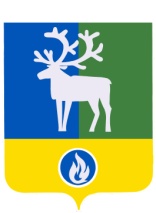 БЕЛОЯРСКИЙ РАЙОНХАНТЫ-МАНСИЙСКИЙ АВТОНОМНЫЙ ОКРУГ - ЮГРАПРОЕКТАДМИНИСТРАЦИЯ БЕЛОЯРСКОГО РАЙОНА ПОСТАНОВЛЕНИЕот «___» апреля 2021 года                                                                                                       № ___О внесении изменения в приложение к постановлению администрации Белоярского района от 25 марта 2020 года № 263 П о с т а н о в л я ю:Внести в приложение «Порядок подготовки документации по планировке территории, принятия решения об утверждении документации по планировке территории, внесения изменений в такую документацию, отмены такой документации или ее отдельных частей, признания отдельных частей такой документации не подлежащими применению» к постановлению администрации Белоярского района от 25 марта 2020 года № 263               «Об утверждении Порядка подготовки документации по планировке территории, принятия решения об утверждении документации по планировке территории, внесения изменений в такую документацию, отмены такой документации или ее отдельных частей, признания отдельных частей такой документации не подлежащими применению» следующие изменения:В пункте 2.6 слово «рабочих» исключить;Пункт 2.8 изложить в следующей редакции:«2.8. Решение о подготовке документации по планировке территории оформляется постановлением администрации Белоярского района в течение 30 дней со дня получения заявления о принятии решения о подготовке документации по планировке территории.Постановление администрации Белоярского района о подготовке документации по планировке территории подлежит опубликованию в порядке, установленном для официального опубликования муниципальных правовых актов, иной официальной информации, в течение 3 дней со дня его принятия и размещается на официальном сайте органов местного самоуправления Белоярского района в сети Интернет.В течение 5 рабочих дней со дня принятия постановления администрации Белоярского района о подготовке документации по планировке территории направляется копия постановления заявителю по адресу электронной почты, указанному в заявлении.».  Опубликовать настоящее постановление в газете «Белоярские вести. Официальный выпуск».Настоящее постановление вступает в силу после его официального опубликования и распространяется на правоотношения, возникшие с 25 марта 2020 года.Контроль за выполнением постановления возложить на первого заместителя главы Белоярского района Ойнеца А.В.Глава Белоярского района		         		                                                    С.П. Маненков